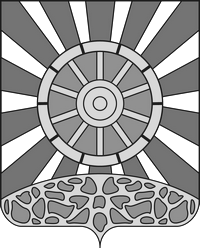 УНИНСКАЯ РАЙОННАЯ ДУМА КИРОВСКОЙ ОБЛАСТИ ПЯТОГО СОЗЫВАРЕШЕНИЕ24.11.2020                                                                                            № 445пгт УниО внесении изменений в решение Унинской районной Думы от 19.07.2019 № 321 «О порядке и условиях распоряжения имуществом, включенным в Перечень муниципального имущества муниципального образования Унинский муниципальный район Кировской области, предназначенного для предоставления во владение и (или) в пользование субъектам малого и среднего предпринимательства и организациям, образующим инфраструктуру поддержки субъектов малого и среднего предпринимательства»В целях реализации положений Федерального закона от 24.07.2007 № 209-ФЗ «О развитии малого и среднего предпринимательства в Российской Федерации», Федерального закона от 08.06.2020 № 169-ФЗ «О внесении изменений в Федеральный закон «О развитии малого и среднего предпринимательства в Российской Федерации» и статьи 1 и 2 Федерального закона «О внесении изменений в Федеральный закон «О развитии малого и среднего предпринимательства в Российской Федерации» в целях формирования единого реестра субъектов малого и среднего предпринимательства - получателей поддержки», Постановления Правительства РФ от 29.09.2020 № 1563 «О внесении изменений в государственную программу Российской Федерации «Экономическое развитие и инновационная экономика», создания условий для развития малого и среднего предпринимательства на территории муниципального образования Унинский муниципальный район Кировской области, в соответствии с Уставом муниципального образования Унинский муниципальный район Кировской области, Унинская районная Дума РЕШАЕТ:Внести в Положение о порядке и условиях распоряжения имуществом, включенным в Перечень муниципального имущества муниципального образования Унинский муниципальный район Кировской области, предназначенного для предоставления во владение и (или) в пользование субъектам малого и среднего предпринимательства и организациям, образующим инфраструктуру поддержки субъектов малого и среднего предпринимательства следующие изменения: Наименование решения после слов «малого и среднего предпринимательства» дополнить словами «, а также физических лиц, применяющих специальный налоговый режим «Налог на профессиональный доход»; Наименование приложения, после слов «малого и среднего предпринимательства» дополнить словами «, а также физических лиц, применяющих специальный налоговый режим «Налог на профессиональный доход»; Абзац 1 пункта 1.1. раздела 1 после слов «субъектов малого и среднего предпринимательства» дополнить словами «, а также физических лиц, применяющих специальный налоговый режим «Налог на профессиональный доход»; Абзац 2 пункта 1.1. раздела 1 после слов «субъектов малого и среднего предпринимательства» дополнить словами «, а также физических лиц, применяющих специальный налоговый режим «Налог на профессиональный доход»; Пункт 1.2. после слов «субъектам малого и среднего предпринимательства» дополнить словами «, а также физическим лицам, применяющим специальный налоговый режим «Налог на профессиональный доход»; Пункт 1.3. после слов «образующие инфраструктуру поддержки субъектов малого и среднего предпринимательства» дополнить словами «, а также физическим лицам, применяющим специальный налоговый режим «Налог на профессиональный доход»;2. Настоящее решение подлежит опубликованию в информационном бюллетене муниципальных правовых актов органов местного самоуправления Унинского района и на официальном сайте Унинского района.3. Настоящее решение вступает в силу со дня его опубликования (обнародования).Председатель Унинской районной Думы               А.Н. ПантелеевГлава Унинского района                  Т.Ф. Боровикова